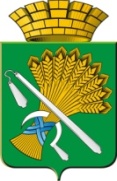 АДМИНИСТРАЦИЯ КАМЫШЛОВСКОГО ГОРОДСКОГО ОКРУГАП О С Т А Н О В Л Е Н И Еот 26.02.2020  N 123 О внесении изменений в постановление главы Камышловского городского округа от 06.12.2017 года № 1121 «Об утверждении состава межведомственной антинаркотической комиссии на территории Камышловского городского округа»На основании постановления главы Камышловского городского округа от 01.02.2008 г. № 113 «О создании антинаркотической комиссии на территории Камышловского городского округа», в целях повышения эффективности функционирования и координации деятельности субъектов системы профилактики в сфере асоциальных явлений, в связи с изменениями кадрового состава членов межведомственной антинаркотической комиссии на территории Камышловского городского округа, администрация Камышловского городского округа ПОСТАНОВЛЯЕТ:Исключить из состава межведомственной антинаркотической комиссии на территории Камышловского городского округа:Мишенькину А.А. - председателя Комитета по образованию, культуре, спорту и делам молодежи администрации Камышловского городского округа;Черевко С.П. - начальника Межмуниципального отдела Министерства внутренних дел Российской Федерации «Камышловский»; Карнаухову И.А., - специалиста по связям с общественностью Муниципального казенного учреждения «Центр обеспечения деятельности администрации» Камышловского городского округа;Горлову Р.Е., - начальник ГУ «Центр занятости населения». Включить в состав межведомственной антинаркотической комиссии на территории Камышловского городского округа:Кириллова А.А. - начальникаМежмуниципального отдела Министерства внутренних дел Российской Федерации «Камышловский» (по согласованию);Нужину Д.С. - специалиста по связям с общественностью Муниципального казенного учреждения «Центр обеспечения деятельности администрации» Камышловского городского округа;Кремлеву М.В. - начальника государственного казенного учреждения службы занятости Свердловской области «Камышловский центр занятости» (по согласованию);Михаленко Н.Н. - начальника Камышловского межмуниципального филиала федерального казенного учреждения «Уголовно-исполнительная инспекция Главного управления Федеральной службы исполнения наказаний по Свердловской области» (по согласованию);Кузнецову О.М. – и.о. председателя Комитета по образованию, культуре, спорту и делам молодежи администрации Камышловского городского округа.4.	Контроль за исполнением настоящего постановления оставляю за собой.Глава Камышловского городского округа                                           А.В. Половников